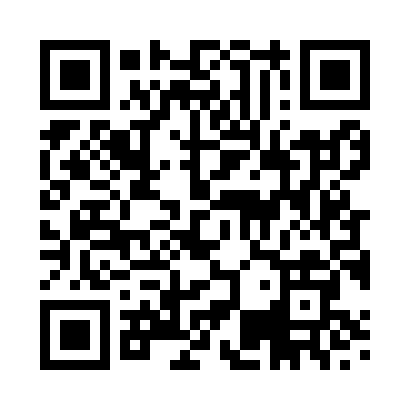 Prayer times for Edlesborough, Buckinghamshire, UKWed 1 May 2024 - Fri 31 May 2024High Latitude Method: Angle Based RulePrayer Calculation Method: Islamic Society of North AmericaAsar Calculation Method: HanafiPrayer times provided by https://www.salahtimes.comDateDayFajrSunriseDhuhrAsrMaghribIsha1Wed3:345:3212:596:078:2710:262Thu3:315:3012:596:088:2910:293Fri3:285:2912:596:098:3110:324Sat3:255:2712:596:108:3210:355Sun3:225:2512:596:118:3410:376Mon3:195:2312:596:128:3610:407Tue3:165:2112:596:138:3710:438Wed3:135:2012:596:148:3910:469Thu3:105:1812:596:158:4010:4910Fri3:085:1612:596:168:4210:5111Sat3:075:1512:596:178:4410:5112Sun3:065:1312:596:188:4510:5213Mon3:055:1112:596:198:4710:5314Tue3:045:1012:596:208:4810:5415Wed3:045:0812:596:208:5010:5416Thu3:035:0712:596:218:5110:5517Fri3:025:0512:596:228:5310:5618Sat3:025:0412:596:238:5410:5719Sun3:015:0312:596:248:5610:5720Mon3:005:0112:596:258:5710:5821Tue3:005:0012:596:268:5910:5922Wed2:594:5912:596:269:0011:0023Thu2:594:5812:596:279:0111:0024Fri2:584:5612:596:289:0311:0125Sat2:574:5512:596:299:0411:0226Sun2:574:5412:596:309:0511:0227Mon2:574:531:006:309:0611:0328Tue2:564:521:006:319:0811:0429Wed2:564:511:006:329:0911:0530Thu2:554:501:006:329:1011:0531Fri2:554:501:006:339:1111:06